围棋--三级班：期中考试第一题：写出星位一间低夹点三三定式的顺序			第二题：写出小目小飞挂角定式的顺序					第三题：黑棋应该下在哪里出头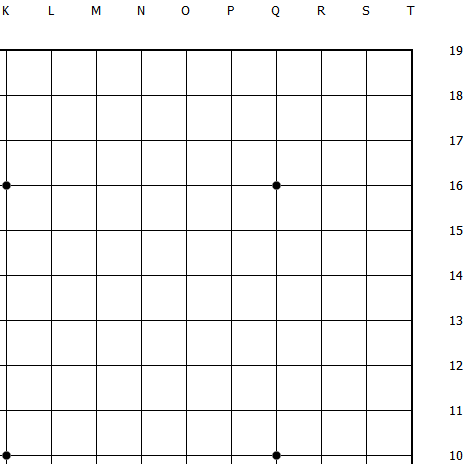 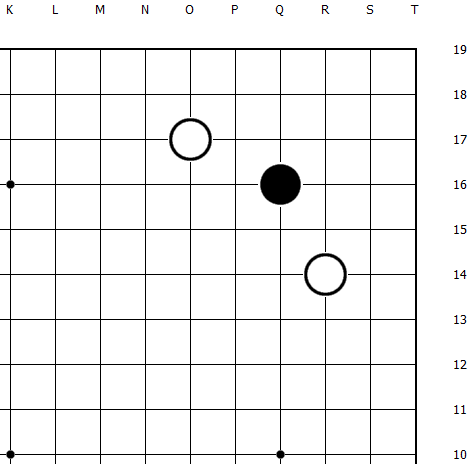 第四题：黑棋怎么封锁白棋							第五题：黑先杀白									第六题：黑先做活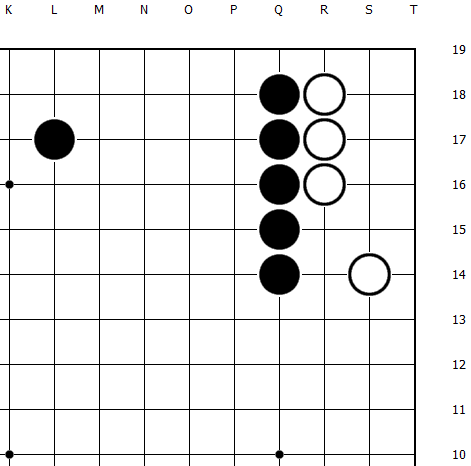 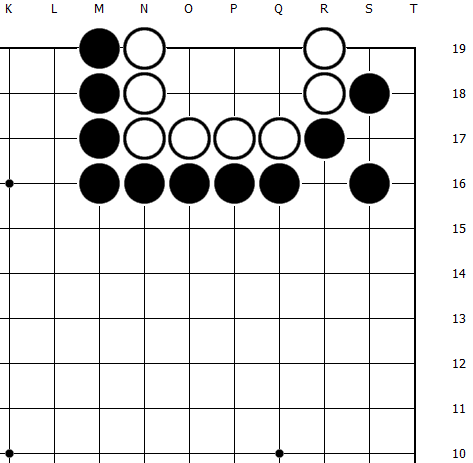 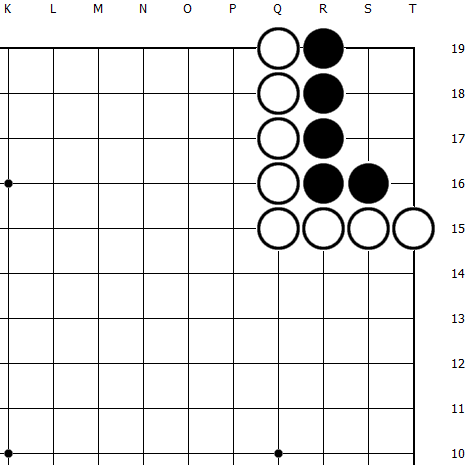 第七题：黑先做活									第八题：黑先杀白									第九题：黑先杀白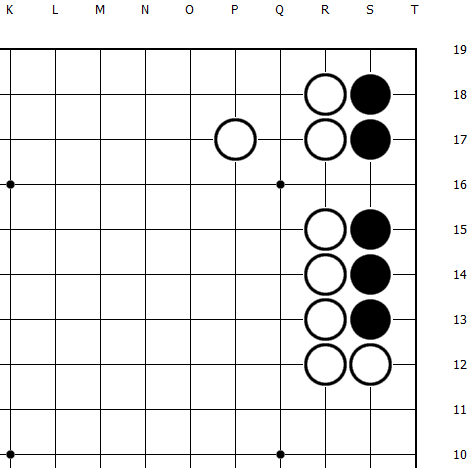 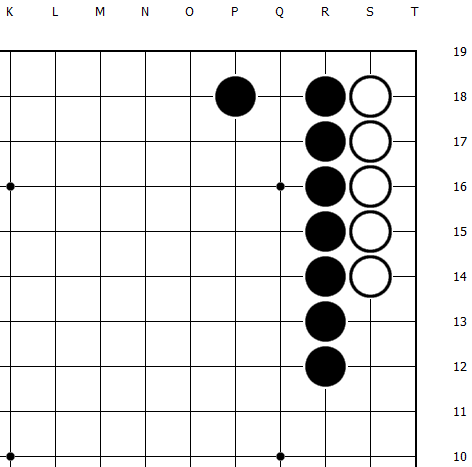 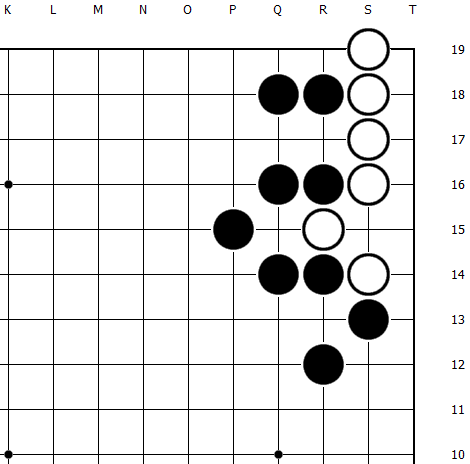 第十题：黑先杀白5子								第十一题：黑先吃白2子								第十二题：黑先做活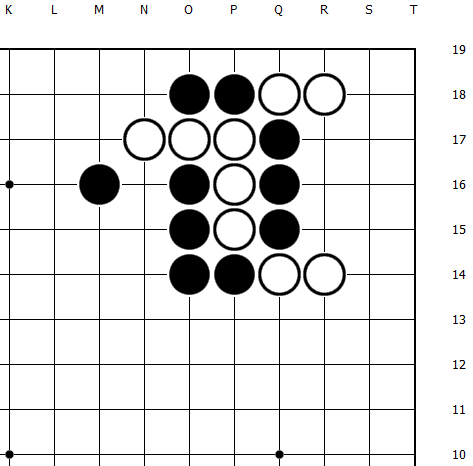 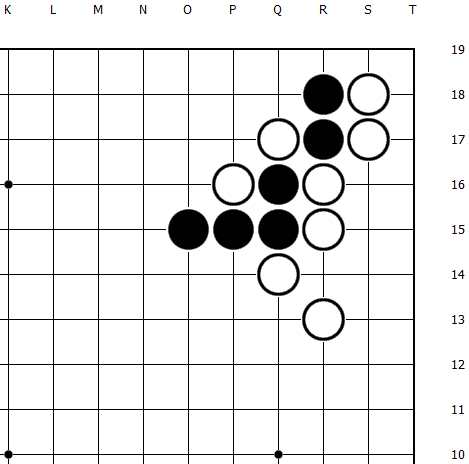 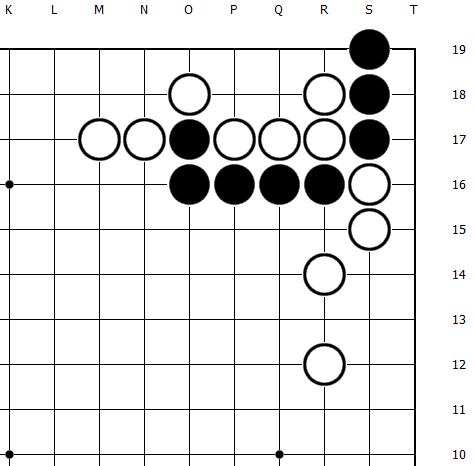 第十三题：黑先吃白2子								第十四题：黑先杀白									第十五题：黑先杀白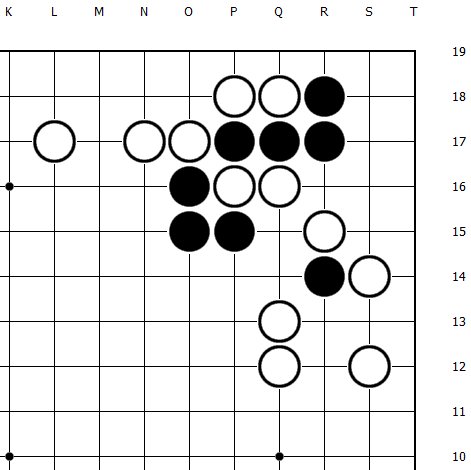 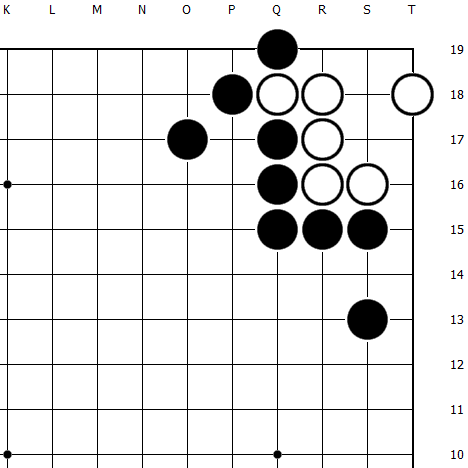 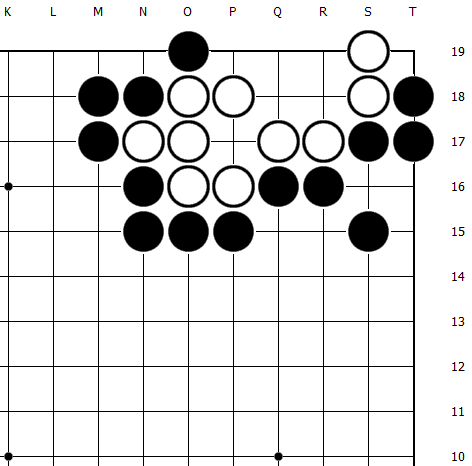 第十六题：黑先做活									第十七题：黑先弃子整形								第十八题：黑先劫杀白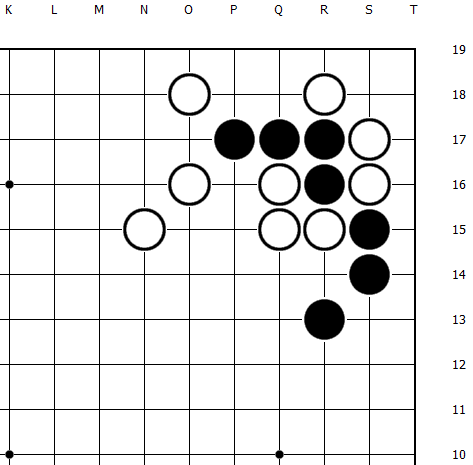 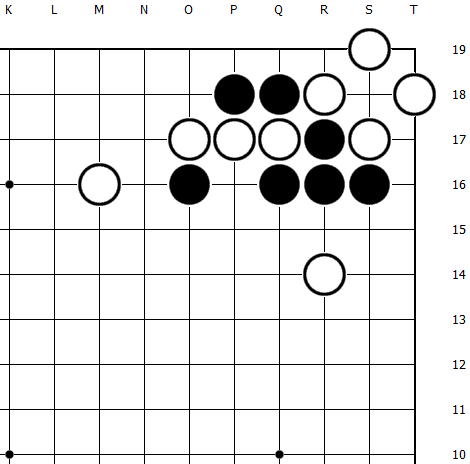 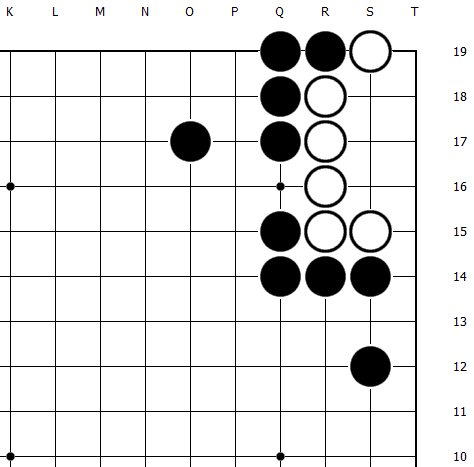 第十九题：黑先收官									第二十题：黑线收官						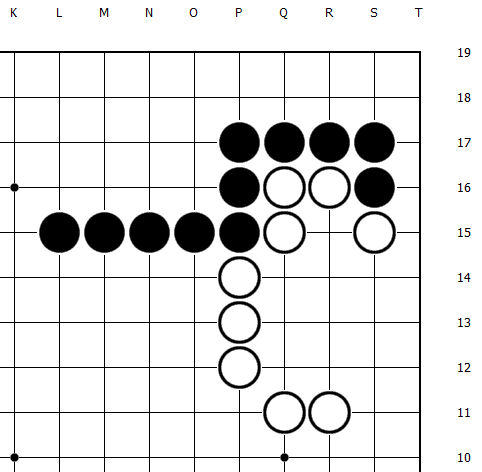 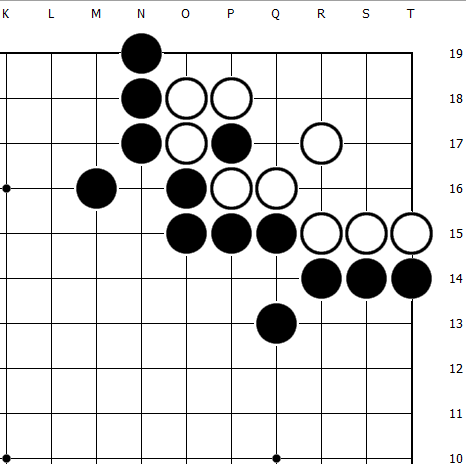 